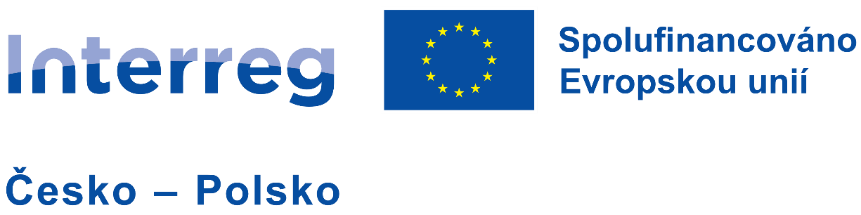 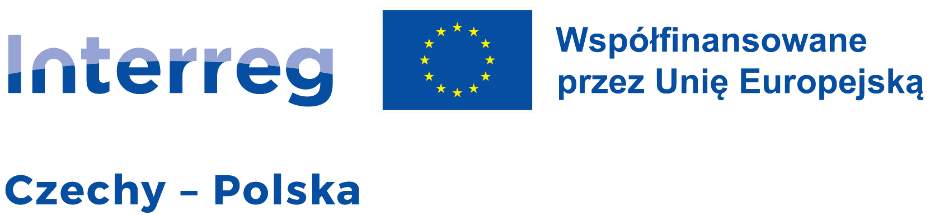 Seznam povinných příloh k projektové žádosti:Dohoha o spolupráci (společné projekty) V rámci projektu je uzavírána a podepisována jedna dvojjazyčná dohoda o spolupráci. Partneři mohou ustanovení této dohody rozšiřovat za podmínky, že je uvedou jako další článek dohody. Doplněná ustanovení nebudou měnit nebo rušit již předepsaná ustanovení. Formulář je přílohou č. 1.NEBOProhlášení o partnerství (samostatné projekty)V rámci projektu je uzavírána a podepisována jedna dvojjazyčná prohlášení o partnerství. Partneři mohou ustanovení této prohlášení rozšiřovat za podmínky, že je uvedou jako další článek prohlášení. Doplněná ustanovení nebudou měnit nebo rušit již předepsaná ustanovení. Formulář je přílohou č. 2.Rozpočet projektu (jednotkové náklady)Dokládá se v případě aktivit malého projektu zaměřených na úzkou cílovou skupinu, kdy je známý předpokládaný počet účastnících se osob (viz kapitola 3.1.1). U společných projektů s vedoucím partnerem bude za každého partnera s finančním příspěvkem vyplněn samostatný rozpočet. Podrobný rozpočet projektu je nutné vyplnit v souboru formátu xls. Formulář je přílohou č. 3.A.Rozpočet projektu (návrh rozpočtu – draft budget)Dokládá se v případě aktivit malého projektu zaměřených na širokou cílovou skupinu nebo ostatních malých projektů (viz kapitola 3.1.2). U společných projektů s vedoucím partnerem bude za každého partnera s finančním příspěvkem vyplněn samostatný rozpočet. Podrobný rozpočet projektu je nutné vyplnit v souboru formátu xls. Formulář je přílohou č. 3.B.Přílohy předkládané českými partneryDoklad jednatelského oprávnění partnera z ČRJe třeba doložit u osoby, která podepisuje žádost o podporu a její přílohy. Předkládá se pouze v případě, když jednatelské oprávnění není možné zjistit z dostupných veřejných rejstříků. Dokladem jednatelského oprávnění může být např. zápis ze schůze zastupitelstva samosprávného celku, stanovy a zápis o nominování nebo volbě statutárního orgánu, plná moc včetně jednatelského oprávnění zplnomocňující osoby apod.V případě, že v průběhu administrace žádosti o podporu dochází ke změně statutárních zástupců, je žadatel povinen neprodleně informovat Správce FMP.Čestné prohlášení partnera z ČR (KTERÝ MÁ FINANČNÍ PŘÍSPĚVEK)Příloha Čestné prohlášení Vedoucího partnera/Žadatele je povinná pro každého finančního projektového partnera. Prohlášení se skládá z několika částí, partner zaškrtne ty části, které jsou pro jeho projektovou část relevantní. Formulář je přílohou č. 6.Příloha musí být podepsána osobami oprávněnými zastupovat subjekt. Příloha musí být podepsána ručně nebo elektronicky (kvalifikovaný podpis).Přílohy předkládané polskými partneryDoklad o vhodnosti partnera z PRJe potřeba doložit:1) Aktuální výpis z Rejstříku církví a jiných náboženských spolků nebo z jiného příslušného rejstříku – týká se partnerů, kteří nejsou subjekty veřejného sektoru a nejsou povinni registrovat se v KRS (Národní soudní rejstřík)2) Stanovy, zakladatelská listina nebo jiný, pro daného partnera, příslušný dokument obsahující informace o účelu daného subjektu, rozsahu činnosti a pravidlech zastupování (pokud nejsou uvedeny ve výpisu z rejstříku) - netýká se územních samosprávných celků (ÚSC)3) Doklad prokazující právní subjektivitu, pokud tato nevyplývá z bodu 1) nebo 2)Doklad jednatelského oprávnění partnera z PRTřeba doložit u osoby, která podepisuje žádost o podporu a její přílohy. Předkládá se pouze v případě, když jednatelské oprávnění není možné zjistit z dostupných veřejných rejstříků. Dokladem jednatelského oprávnění může být např. zápis ze schůze zastupitelstva samosprávného celku, stanovy a zápis o nominování nebo volbě statutárního orgánu, plná moc včetně jednatelského oprávnění zplnomocňující osoby apod.V případě, že v průběhu administrace žádosti o podporu dochází ke změně statutárních zástupců, je žadatel povinen neprodleně informovat Správce FMP.Čestné prohlášení partnera z PR (KTERÝ MÁ FINANČNÍ PŘÍSPĚVEK)Příloha Čestné prohlášení Vedoucího partnera/ Žadatele je povinná pro každého finančního projektového partnera. Prohlášení se skládá z několika částí, partner zaškrtne ty části, které jsou pro jeho projektovou část relevantní. Formulář je přílohou č. 7.Příloha musí být podepsána osobami oprávněnými zastupovat subjekt. Příloha musí být podepsána ručně nebo elektronicky (kvalifikovaný podpis).Prohlášení partnera z PR o souladu s Listinou základních práv Prohlášení je součástí přílohy č. 7.Specifické přílohy pro vybrané typy projektůZávazek žadatele zajistit využitelnost studie, strategie, plánu apod. v praxiPokud je předmětem projektu vytvoření studie, strategie, plánu případně podobného koncepčního materiálu, žadatel spolu s žádostí o podporu předloží vyplněnou informaci o plánované praktické využitelnosti studie, strategie, plánu, případně podobného koncepčního materiálu pořízeného v rámci projektu. V případě, že výstupy projektu budou využívány jiným subjektem, než je žadatel, předloží žadatel také potvrzení daného subjektu, že má o danou studii/strategii/plán či jiný koncepční dokument zájem s uvedením, jakým způsobem je bude využívat. Formulář je přílohou č. 8.Příloha pro projekty zaměřené na vzájemné setkáváníPovinná příloha pro všechny projekty, které obsahují některý z následujících indikátorů výstupu:- 914101 (RCO81) Účast na společných přeshraničních akcích- 914001 (RCO115) Společně organizované přeshraniční akceJe třeba popsat, jaká opatření budou učiněna, aby byla zajištěna účast osob z obou stran hranice na společných akcích. Uvedené informace jsou z hlediska kontroly považovány za závazné a budou v případě realizace projektu vyžadovány. Formulář je přílohou č. 9.• Příloha pro projekty realizované na území NATURA 2000 (týká se jen českých partnerů)Tato příloha může být vyžadována jen u českých partnerů. V případě, že je projekt realizován na území soustavy NATURA 2000 nebo může mít na tato území vliv (např. projekt je realizován v těsném sousedství území NATURA 2000) a zvýšený ruch plynoucí z realizace projektu může negativně ovlivňovat tato území, předkládá partner s žádostí o podporu stanovisko příslušného orgánu ochrany přírody. V případě, že projekt není realizován, na některém z uvedených chráněných území a pokud současně není takové území realizací projektu dotčeno, dokládá žadatel tuto skutečnost v rámci čestného prohlášení.Přílohy pro partnery, zakládající veřejnou podporu (za každého partnera)Čestné prohlášení žadatele o podporu de minimisPředkládá se v případě, že bude zvolen pro daný projekt režim podpory de minimis. Obsahuje prohlášení o tom, jakým způsobem žadatel stanovuje účetní období, a informace o případných vztazích (propojenosti) žadatele k dalším podnikům. Formulář je přílohou č. 11.Prohlášení o nedoplnění projektové žádosti nad rámec výzvyProhlášení se podává ve fázi kontroly formálních náležitostí a způsobilosti žádosti o  podporu. Formulář je přílohou č. 12.Lista obowiązkowych załączników do wniosku 
o dofinansowanie projektu:Porozumienie o współpracy (wspólne projekty) W ramach projektu zawierane jest i podpisywane jedno dwujęzyczne porozumienie o współpracy. Partnerzy mogą rozszerzyć postanowienia tego porozumienia pod warunkiem, że włączą je jako kolejny artykuł porozumienia. Dodane postanowienia nie zmieniają ani nie anulują z góry określonych postanowień. Formularz stanowi załącznik nr 1.LUBOświadczenie o partnerstwie (samodzielne projekty)W ramach projektu zawierane jest i podpisywane jedno dwujęzyczne oświadczenie o partnerstwie. Partnerzy mogą rozszerzyć postanowienia tego oświadczenia pod warunkiem, że włączą je jako kolejny artykuł oświadczenia. Dodane postanowienia nie zmieniają ani nie anulują z góry określonych postanowień. Formular stanowi załącznik nr 2.Budżet projektu (stawki jednostkowe)Należy złożyć w przypadku działań w ramach małych projektów skierowanych do wąskiej grupy docelowej, gdy znana jest przewidywana liczba uczestników (patrz rozdział 3.1.1). W przypadku wspólnych projektów z partnerem wiodącym każdy partner wnioskujący o wkład finansowy musi wypełnić własny budżet. Szczegółowy budżet projektu należy wypełnić w pliku xls. Formularz stanowi załącznik nr 3.A.Budżet projektu (projekt budżetu – draft budget)Należy złożyć w przypadku działań w ramach małych projektów skierowanych do szerokiej grupy docelowej lub pozostałych małych projektów (patrz rozdział 3.1.2). W przypadku wspólnych projektów z partnerem wiodącym każdy partner wnioskujący o wkład finansowy musi wypełnić własny budżet. Szczegółowy budżet projektu należy wypełnić w pliku xls. Formularz stanowi załącznik nr 3.BZałączniki składane przez partnerów czeskichDokument upoważniający do reprezentowania podmiotu partnera z RCzNależy przedłożyć do udokumentowania u osoby podpisującej wniosek o dofinansowanie wraz z załącznikami. Składa się je tylko wtedy, gdy upoważnienie do reprezentowania nie może być ustalone na podstawie dostępnych rejestrów publicznych. Dokumentem upoważniającym do reprezentowania podmiotu może być np. protokół posiedzenia rady, statut, protokół nominowania lub wyboru organu statutowego, pełnomocnictwo zawierające umocowanie wykonawcze osoby upoważniającej, itp.W sytuacji, kiedy w trakcie administrowania wniosku o dofinansowanie dojdzie do zmiany przedstawicieli statutowych, wnioskodawca zobowiązany jest do niezwłocznego poinformowania Zarządzającego FMP.Oświadczenie partnera z RCz (KTÓRY MA WKŁAD FINANSOWY)Załącznik Oświadczenie Partnera Wiodącego/Wnioskodawcy jest obowiązkowym dla każdego partnera finansowego projektu. Oświadczenie składa się z kilku części, partner zaznacza te części, które dotyczą jego części projektu. Formularz stanowi załącznik nr 6.Załącznik musi zostać podpisany przez osoby upoważnione do reprezentowania podmiotu. Załącznik należy podpisać ręcznie lub elektronicznie (podpis kwalifikowany).Załączniki składane przez partnerów polskichDokument o kwalifikowalności partnera z PRNależy przedłożyć:1) Aktualny odpis z rejestru kościołów i innych związków wyznaniowych lub innego właściwego rejestru – dotyczy partnerów, którzy nie są jednostkami sektora finansów publicznych i nie są zobowiązani do rejestracji w Krajowym Rejestrze Sądowym (KRS)2) Statut, akt założycielski lub inny właściwy dla danego partnera dokument zawierający informacje o celu działania podmiotu, zakresie działalności i zasadach reprezentacji (jeśli nie jest zawarty w odpisie z rejestru) - nie dotyczy jednostek samorządu terytorialnego (JST)3) Dowód posiadania osobowości prawnej, o ile nie wynika to z pkt 1) lub 2)Dokument upoważniający do reprezentowania podmiotu partnera z PRNależy przedłożyć do udokumentowania u osoby podpisującej wniosek o dofinansowanie wraz z załącznikami. Składa się je tylko wtedy, gdy upoważnienie do reprezentowania nie może być ustalone na podstawie dostępnych rejestrów publicznych. Dokumentem upoważniającym do reprezentowania podmiotu może być np. protokół posiedzenia rady, statut, protokół nominowania lub wyboru organu statutowego, pełnomocnictwo zawierające umocowanie wykonawcze osoby upoważniającej itp.W sytuacji, kiedy w trakcie administrowania wniosku o dofinansowanie dojdzie do zmiany przedstawicieli statutowych, wnioskodawca zobowiązany jest do niezwłocznego poinformowania Zarządzającego FMP.Oświadczenie partnera z RP (KTÓRY MA WKŁAD FINANSOWY)Załącznik Oświadczenie Partnera Wiodącego/ Wnioskodawcy jest obowiązkowym dla każdego partnera finansowego projektu. Oświadczenie składa się z kilku części, partner zaznacza te części, które dotyczą jego części projektu. Formularz stanowi załącznik nr 7.Załącznik musi zostać podpisany przez osoby upoważnione do reprezentowania podmiotu. Załącznik należy podpisać ręcznie lub elektronicznie (podpis kwalifikowany).Oświadczenie partnerów z RP dot. przestrzegania karty praw podstawowychOświadczenie jest uwzględnione w załączniku nr 7.Specjalne załączniki dla wybranych typów projektówZobowiązanie wnioskodawcy do zapewnienia użyteczności studiów, strategii, planu itp. w praktyceJeżeli przedmiotem projektu jest stworzenie opracowania studyjnego, strategii, planu lub podobnego materiału koncepcyjnego, wnioskodawca składa wraz z wnioskiem o dofinansowanie wypełnioną informację o planowanym praktycznym wykorzystaniu opracowania, strategii, planu lub podobnego materiału koncepcyjnego powstałego w ramach projektu. W przypadku, gdy produkty projektu będą wykorzystywane przez podmiot inny niż wnioskodawca, również potwierdzenie zainteresowania podmiotu opracowaniem/strategią/planem lub innym dokumentem koncepcyjnym, ze wskazaniem sposobu jego wykorzystania. Formularz stanowi załącznik nr 8.Załącznik dla projektów dotyczących wzajemnych spotkańObowiązkowy załącznik dla wszystkich projektów, obejmujących któryś z poniższych wskaźnikówproduktu:- 914101 (RCO81) Uczestnictwo we wspólnych działaniach transgranicznych- 914001 (RCO115) Wspólnie organizowane transgraniczne wydarzenia publiczneNależy opisać działania, jakie zostaną podjęte, aby zapewnić udział osób z obu stron granicy we wspólnych wydarzeniach. Informacje te są z punktu widzenia kontroli traktowane jako wiążące i będą w przypadku realizacji projektu wymagane. Formularz stanowi załącznik nr 9.• Załącznik dla projektów realizowanych na obszarze NATURA 2000 (dotyczy tylko czeskich partnerów)Załącznik może być wymagany tylko w przypadku czeskich partnerów. W przypadku, gdy projekt jest realizowany na obszarze sieci NATURA 2000 lub może mieć wpływ na te obszary (np. Projekt realizowany jest w bliskim sąsiedztwie obszarów NATURA 2000), a zwiększony ruch wynikający z realizacji projektu może negatywnie oddziaływać na te obszary, partner przedkłada wraz z wnioskiem o dofinansowanie opinię właściwego organu ochrony środowiska. W przypadku, gdy projekt nie jest realizowany na jednym z obszarów chronionych wymienionych powyżej i jeśli jednocześnie taki obszar nie jest dotknięty realizacją projektu, wnioskodawca udokumentuje ten fakt w ramach oświadczenia.Załączniki dla partnerów, zakładających pomoc publiczną (dla każdego partnera)Oświadczenie wnioskodawcy wnioskującego o dofinansowanie w trybie de minimisNależy złożyć w przypadku, gdy dla projektu zostanie wybrany tryb pomocy de minimis. Zawiera on oświadczenie o tym, w jaki sposób wnioskodawca ustala okres rozliczeniowy oraz informacje o wszelkich związkach (wzajemnych powiązaniach) wnioskodawcy z innymi przedsiębiorstwami. Formularz stanowi załącznik nr 11.Oświadczenie w sprawie nieuzupełniania wniosku projektowego poza zakres WezwaniaOświadczenie jest składane na etapie kontroli wymogów formalnych i kwalifikowlaności wniosku o dofiansowanie. Formularz stanowi załącznik nr 12.